Lastenboekbeschrijving - Thermobel ipasol sky 30/17 (gelaagde binnen- en buitenruit)Dubbele zonwerende HR-beglazing met verhoogde thermische isolatie samengesteld uit twee bladen floatglas en van elkaar  gescheiden door een hol metalen kader dat met een droogmiddel gevuld is. Het geheel wordt met elkaar verbonden door een dubbele elastische voeg, waardoor de isolerende eenheid haar stevigheid verkrijgt en een hermetische afsluiting ontstaat.Het gelaagde buitenglasblad (Stratobel) is samengesteld uit twee bladen helder floatglas met een minimale dikte van 4 mm, die verenigd zijn door een of meerdere tussenlagen in de kunststof polyvinylbutyral (PVB). Het is op positie 2 voorzien van een dun zonwerend laagje edelmetaal, dat volgens het procédé van kathodische pulverisatie onder vacuüm werd aangebracht. De spouw tussen de glasbladen is gevuld met een thermisch isolerend gasmengsel zwaarder dan lucht.Het gelaagde binnenglasblad (Stratobel) is samengesteld uit twee bladen helder floatglas met een minimale dikte van 3 mm, die verenigd zijn door een of meerdere tussenlagen in de kunststof polyvinylbutyral (PVB). Kenmerken van Thermobel ipasol sky 30/17 - 1B1/1B1De voornaamste licht- en warmte-eigenschappen voor een samenstelling 44.2 Stratobel ipasol sky 30/17 pos.2 - 15mm argon 90% - Stratobel Clearlite 33.2 zijn:Lichttransmissie  - LTA : 30 %Lichtreflectie  -  LR : 18 %Zontoetredingsfactor  -  ZTA  : 16 % volgens ISO 9050 en 17 % volgens NBN EN 410Ug-waarde : 1,1 W/m²K volgens de norm NBN EN 673.Slingerproefweerstand van het buitenste en binnenste glasblad : 1B1 volgens NBN EN 12600Kleur in reflectie : NeutraalDe hermetische luchtdichtheid van de beglazing is 10 jaar gewaarborgd volgens de bepalingen in het garantiedocument van de fabrikant.  De dubbele beglazing moet een CE-markering en een BENOR certificatie hebben om de conformiteit met de norm NBN EN 1279-5 aan te tonen. De keuze van het type veiligheidsbeglazing gebeurt conform NBN S23-002. De glasdiktes van de beglazing worden bepaald overeenkomstig de norm NBN S 23-002-2 in functie van de windbelasting en de afmetingen van de beglazing.Een milieuvriendelijk productThermobel ipasol sky 30/17 beschikt over het CradletoCradle Certified™ Bronze label.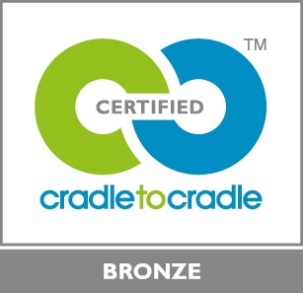 